​ 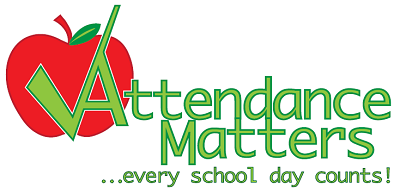 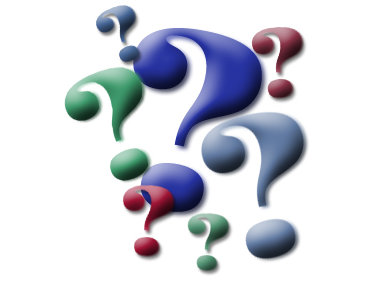 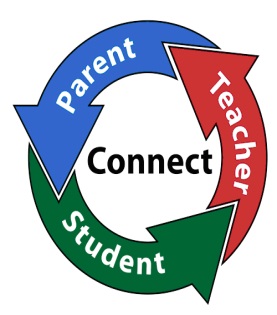 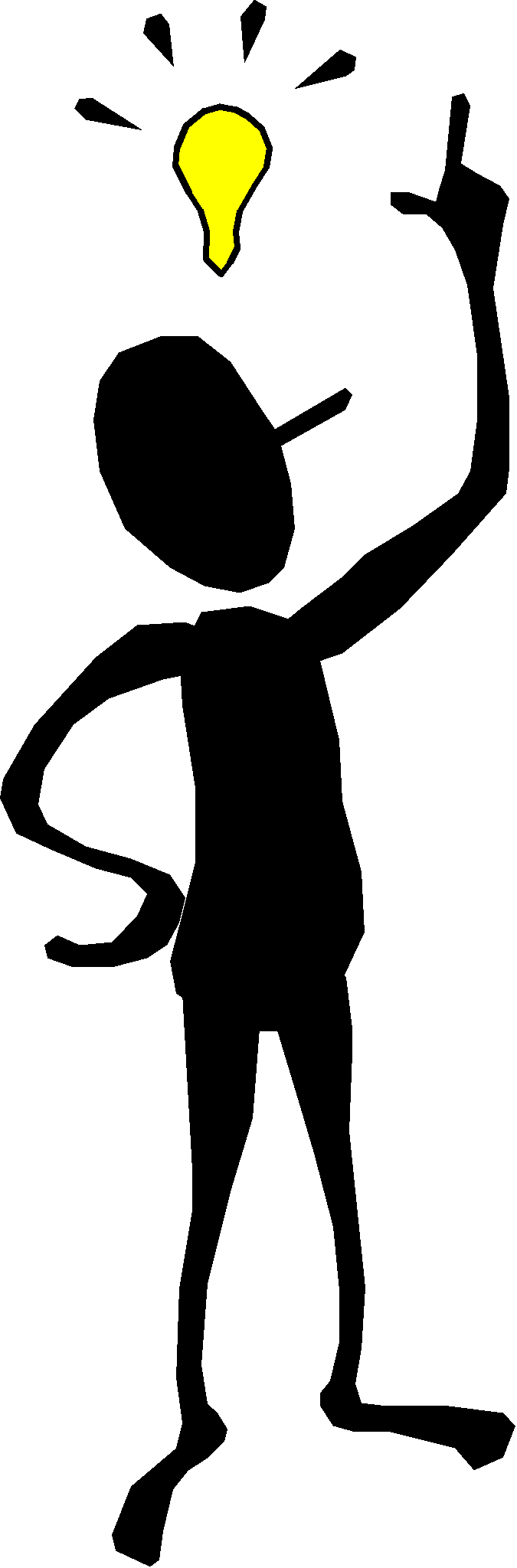 